.Start on vocal.[01-08] L SIDE-R TOUCH, R KICK BALL CROSS, ¾ TURN R, R SAILOR ¼ TURN CROSS[09-16] L HEEL BALL CROSS, L ¼ TURN SHUFFLE , R FWD-¼ TURN L, R CROSS SHUFFLE1st Restart: 3rd wall[17-24] L SIDE-SCUFF R, ¼ TURN R- SCUFF L, ¼ TURN SHUFFLE L FWD, R STEP-½ PIVOT L[25-32] R FWD-TWIST ¼ TURN L, TWIST ¼ TURN R-R KICK FWD, R COASTER, L CROSS-R BACK2nd restart: 6th wall[33-40] FULL TURN R, L SHUFFLE FWD, R CROSS ROCK-RECOVER, R SIDE ROCK-RECOVER[41-48] R BEHIND, ¼ TURN SHUFFLE L, ½ TURN L-L ROCK BACK-RECOVER R, L KICK BALL CHANGE[49-56] L CROSS-R SIDE, L SAILOR HEEL. L BALL-CROSS-¼ TURN, ¼ TURN SHUFFLE FWD[57-64] L STEP-½ PIVOT, ¼ TURN-BEHIND-¼ TURN, R STEP-½ PIVOT, L ¼ TURN-TOG-CROSSHELP NOTE: First three walls you will start the dance from the front wall.After the first Restart the next three walls you will start the dance from the back wall.After the second Restart you will start the dance from the front wall.1st RESTART: 3rd wall – dance up to count 16 and Restart facing back wall.2nd RESTART: 6th wall – dance up to count 32 and Restart facing front wall.Last Revision - 19th April 2013Don't Kiss Me, Just Eat Me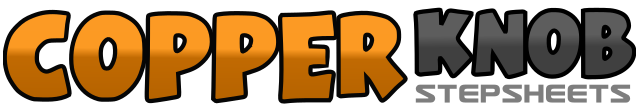 .......Count:64Wall:2Level:Intermediate.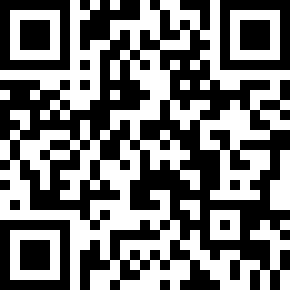 Choreographer:Rep Ghazali (SCO) - April 2013Rep Ghazali (SCO) - April 2013Rep Ghazali (SCO) - April 2013Rep Ghazali (SCO) - April 2013Rep Ghazali (SCO) - April 2013.Music:Don’t Kiss Me, Just Eat Me - Sushy : (Legalsounds)Don’t Kiss Me, Just Eat Me - Sushy : (Legalsounds)Don’t Kiss Me, Just Eat Me - Sushy : (Legalsounds)Don’t Kiss Me, Just Eat Me - Sushy : (Legalsounds)Don’t Kiss Me, Just Eat Me - Sushy : (Legalsounds)........1-2step Left to Left, touch Right together3&4kick Right diagonally forward Right, step back Right, cross Left over Right5-6¼ turn Right by stepping back on Right, ½ turn Right by stepping forward on Left (9)7&8¼ turn Right by stepping Right behind Left, step Left to Left, cross Right over Left (12)1&2touch Left heel diagonally forward Left, step back Left, cross Right over Left3&4¼ turn Left by stepping Left forward, step Right together, step Left forward (9)5-6step forward Right, ¼ pivot turn Left (6)7&8cross Right over Left, step Left to Left side, cross Right over Left1-2step Left to Left side, scuff Right beside Left3-4¼ turn Right by stepping Right to Right side, scuff Left beside Right (9)5&6¼ turn Right by stepping forward Left, step Right together, step Left forward (12)7-8step forward Right, ½ pivot turn Left (6)1-2step forward Right, with weight on both twist heels to Right making ¼ turn Left (3)3-4twist heels to Left making ¼ turn Right (ending weight on Left), kick Right forward (6)5&6step back Right , step Left together, step Right forward7-8cross Left over Right, step back Right and touching Left toe forward1-2½ turn Right by stepping back on Left, ½ turn Right by stepping forward Right3&4step Left forward, step Right together, step Left forward5-8cross rock Right over Left, recover on Left, side rock Right on Right, recover on Left1, 2&3step Right behind, ¼ Left by stepping forward Left, step Right together, step forward Left (3)4-6½ turn Left by stepping back on Right, rock back Left, recover on Right7&8kick forward Left, step Left together, step forward Right (9)1-2cross Left over Right, step Right to Right side3&4step Left behind Right, step Right to Right side, touch Left heel diagonally forward Left&5-6step back Left, cross Right over Left, ¼ turn Right by stepping back on Left (12)7&8¼ turn Right by stepping forward Right, step Left together, step forward Right (3)1-2step forward Left, ½ pivot turn Right (9)3&4¼ Right by stepping Left to Left, step Right behind left, ¼ turn Left by stepping forward Left (9)5-6step forward Right, ½ pivot turn Left (3)7&8¼ turn Left by stepping Right to Right side, step Left together, cross Right over Left (12)